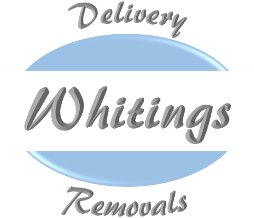 Client name: Date: Bank details:Post auction your money will be sent via bank transfer. Please note there will be a 5% admin charge for all items sold at the auction & your specified post sale service will be discussed & price agreed once aware of unsold goods. For full terms and conditions please visit www.whitingsdelivery.co.ukThank you for your business!Item / DescriptionReserve PriceReturn / Dispose